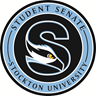 STOCKTON UNIVERSITYSTUDENT SENATENotice of MeetingNovember 27th, 20184:30 PMTRLCGalloway, New Jersey 08205609-652-4845Student Senate Meeting AgendaOctober 23rd, 2018PageI. 	Full Meeting: October 23rd, 2018	A. Call to Order/Roll Call	B. Approval of Minutes							…3	C. Swearing in of New Senators						…4	D. President Report								…4-5E. Vice President Report 							…5	F. Committee Reports		i.    Finance 								…5-8		ii.   Student Affairs							…8-9		iii.  Academic Affairs	 						…9		iv.  Governmental Affairs					            …9		v.   Public Relations					                        …10	G. Announcements/Comments from the Senators			          …10-11H. Announcements/Comments from the Public  			          …11-12                                                                 	I. Adjournment						                       …12II. 	Committee MeetingCommittee Reports						President’s Address						           …13Vice President’s Address						           …14	Finance							            …15-16		ii.   Academic Affairs						          …17		iii.  Governmental Affairs					          …18		iv.  Public Relations						          …19		v.   Student Affairs					           	          …20-21STUDENT SENATE FULL MEETINGOctober 23rd, 2018 (2018-2019)Presiding: 		Katie CoburnMembers present:	Monica O’KaneStephen BatchelderMeghan CasperRyan GreeneSamuel ConneryRosheka FaulknerAlexis FranklinSamantha KellyThomas LloydMatthew MamounisJessica McGarveyFeny PatelSyeda SanjidhaChioma UkaDavid VakninIrene StanleyKendall ClarkSophie MurrayMatthew NyceKatherine CampionMembers late:		O’Neil Bygrave			Adjoa Cofie			Ted OnuwaMembers Absent: 	Bridget Antwi			Rawan Marouf			Ariana DiFilippoAgenda/Business: Stockton Student Senate met on October 23rd, 2018 to vote on supplemental requests and to update the student body.Approval of MinutesPresident Coburn called the meeting to order at 4:32 pm and motioned to approve the minutes from the last full meeting on September 25th, 2018.Senator Second: Chair GreeneMotion Passed: 23-0-1** Senators Abstained: President Coburn** Senators Left Early*** Article VII, Sec. 2, Clause C - Class Excuse: Senators Left after 05:55pm**** There were 26 Senators present for this ‘Full Senate Meeting.’***** There are now 27 Senators seated in Stockton Student Senate.****** New Student Senators were sworn in, and accepted the oath of officeSwearing in of New SenatorsPresident Coburn swore in the following newly elected student senators:Kendall ClarkSophie MurrayMatthew NyceKatherine CampionPresident’s ReportPresident Coburn began her report by welcoming everyone to the meeting. She expressed the senate’s excitement to be holding the meeting on the new Atlantic City campus. She spoke of successes of the Town Hall 2.0 event that was recently hosted by the Student Senate. President Coburn thanked all of the administrators that attended, and all of the students that came with questions and concerns. President Coburn then announced that, per student recommendations, another event of this style will be held on November 20th, 2018. She then reported that Senator Franklin and herself met with Chris Catching to discuss a recent resolution.President Coburn yielded the floor to Senator Franklin.Senator Franklin explained that a resolution was passed last semester to improve sexual assault policies and to promote student-victims resiliency and support programs on campus. They reported that changes will most likely occur before the start of the next semester. They explained that one aspect included in the new policy is the conduct investigations will continue to take place within 60 days of the incident, despite recent changes in this federal guideline. Senator Franklin then announced that the Women’s, Gender, and Sexuality Center (WGSC) will be moving to F103 and will open by Labor Day of 2019. They reported that the WGSC received a $4,000 budget increase and received approval to search for an assistant director. There will also be a “Reach Out” app that includes information for contacting and understanding all of Stockton’s sexual assault resources. Senator Franklin then explained that there has also been funding increases for intervention initiatives, like the Green Dot Bystander Program, and Stockton University Violence Intervention and Prevention Network. They explained that the student senate is consistently working to promote these various resources on campus.Senator Franklin yielded the floor to President Coburn.President Coburn opened the floor to questions from the senators. President Coburn then reported that herself and members of the executive cabinet met with the Provost’s office to discuss the senate’s increased involvement in academic affairs on campus. President Coburn then announced that the Senator of the Month for October is Senator Franklin.President Coburn concluded her report.Vice President’s ReportPresident Coburn yielded the floor to Vice President O’Kane for the Vice President’s report. 	Vice President O’Kane began her report by thanking everyone in attendance for coming out to the Atlantic City campus. She then congratulated the newly elected senators. President O’Kane then announced that the Chief of Staff applications will be sent out to the Freshmen transfer students that ran in the recent election but did not get elected, to provide them with alternative means of inclusion in the senate. She then announced that the Inter-Club Council meeting is upcoming and that invitations will be sent in the near future.Vice President O’Kane concluded her report and yielded the floor back to President Coburn.FinancePresident Coburn yielded the floor to Chair Greene for the Finance Committee report.Chair Greene stated that the following supplemental requests are under $1,500 dollars and have been passed by the Finance Committee.The Finance Committee approved a Supplemental Request for Anthropology and SocialWork for a screening of the movie “Good Hair” to be held on November 12th, oncampus. The amount approved was $285.00.Total Cost (TC): $285.00 Club Contribution (CC): $0.00Personal Contribution (PC): $0.00 Original Amount Request (OAR): $285.00Motion Approved 5-0-0, Seconded by Stephen Batchelder.The Finance Committee approved a Supplemental Request for the Muslim StudentAssociation for a trip to the NY MET Museum on October 13th. The amount approvedwas $1,305.00 for 25-30 people.Total Cost (TC): $1,715.00 Club Contribution (CC): $410.00Personal Contribution (PC): $0.00 Original Amount Request (OAR): $1,305.00Motion Approved 5-0-0, Seconded by Jess McGarvey.The Finance Committee approved a Supplemental Request for Students for Justice inPalestine for their speaker, Dr. Maha Nassar, to come to campus and discuss similaritiesin the violence from the state used against Black American protestors in Ferguson,Missouri compared to the violence against Palestinians in the Gaza Strip. The amountapproved was $1,450.00.Total Cost (TC): $2,350.00 Club Contribution (CC): $900.00Personal Contribution (PC): $0.00 Original Amount Request (OAR): $1,450.00Motion Approved 5-0-0, Seconded by Jess McGarvey.Chair Greene reported and moved the following supplemental request on the Senate Floor:Stockton University Circle K request for $1,775.00 for a camping trip for 14 students at Fort Mason.There is a motion on the floor to approve the supplemental request by Stockton University Circle K in the amount of $1,775.00. The request is for the club’s upcoming camping trip.The Circle K president, Emily Hendrickson, further explained that the club is a community service organization, and they have completed 1,500 service hours since April. She explained that the event in discussion is called Insight and it is established to promote leadership, teamwork, and community service among New Jersey members of Circle K. The president explained that 24 students are planning to attend, and that they will bring valuable knowledge back to the Stockton community.Senator Second: Senator MamounisMotion Passed: 23-0-1*There is a motion on the floor to approve the supplemental request by Stockton University’s chapter of Alpha Phi Omega in the amount of $1,736.00. The request is for members to attend a conference.The chapter president, Dolma Sherpa, explained that at the Sectionals conference, Stockton chapter members will collaborate with members from other chapters to generate more leadership and service opportunities for students. She explained that they hope to learn from the other chapters and to improve campus climate. Dolma spoke of new leadership workshops for students, and hopes that the conference will improve members’ leadership skills and involvement on campus. She reported that 40 students plan on attending. Senator Franklin asked about the scheduling of the conference and the details of certain sessions.Dolma explained that executive board members are encouraged to attend leadership sessions, however, members may choose to explore the sessions that they feel will be most beneficial.Senator Second: Vice President O’KaneMotion Passed: 21-0-3*There is a motion on the floor to approve the supplemental request by Stockton University Dance Club in the amount of $3,950.00. The request is for members to attend a conference at The College of Brockport. The president of Dance Club explained that the event is a four-day conference for networking, workshops, and lessons. She explained that club members are able to watch performances, and receive feedback and support from established individuals in the dance industry. The club plans to support the attendance of 18 students and 2 faculty, and the personal contribution is currently $8,200. Senator Clark asked what the students will gain from this experience.The Dance Club president explained that experiences at this conference are valuable resume-builders, and that professional feedback on performance will be provided.President Coburn asked if the club has been fundraising in preparation for this event.The Dance Club president reported that they have been selling club apparel, and that they held a fundraising event in conjunction with the college hosting the upcoming conference. She stated that the club has raised around $200 through these fundraising efforts. Senator Second: Senator SanjidhaMotion Passed: 23-0-1* President Coburn opened the floor to questions from Senators.Chair Lloyd asked for the current value of the supplemental account.Chair Greene reported that the account currently sits at $100,411.00.Chair Greene concluded his report and yielded the floor back to President Coburn.Student AffairsPresident Coburn yielded the floor to Chair Cofie for the Student Affairs report.Chair Cofie first welcomed her new committee member, Senator Murray. She explained that Student Affairs continues their weekly tabling, and that there have been numerous student recommendations that have been brought to the attention of administration. Chair Cofie reported that there were many concerns about the Atlantic City shuttle hours, and the presence of Stockton Police Department on campus. She also reported student concerns about the transparency of administrative actions and reporting services regarding sexual assault on campus. Chair Cofie explained that committee members attended the Transportation Committee meeting and observed the data regarding the number of students utilizing the shuttle services to and from Atlantic City. She reported that the shuttles are highly utilized, and that improvements in shuttle departure times are being discussed. Chair Cofie then reported that the committee met with Steve Radwanski to discuss security on the Atlantic City campus, and the resources available in the RA office to assist students on the Atlantic City campus. She explained that humidifiers have solved the mold issues in some of the buildings in Atlantic City, and that risk management professionals have cleared the buildings for residence. Chair Cofie then explained that committee members met with administrators to discuss safety concerns that have arisen as a result of the numerous Timely Warnings that students have received. She explained that the Student Affairs Committee will continue their work to increase campus safety and to promote the utilization and prevalence of resources. Chair Cofie then welcomed the new chair for Stockton Affiliated Services Inc., Chris Howard, and expressed excitement for their work together. Chair Cofie also reported that students have been surveyed regarding the operating times of campus dining facilities, and explained student concerns about the early closing time of the N-wing Student Restaurant. Chair Cofie announced the upcoming Senate Townhallsgiving on November 20th, at which students may voice concerns or suggestions with various administrators while enjoying a free dinner. This event is an attempt to promote consistent communication and clarity between faculty and students, and to raise campus spirits. Chair Cofie concluded her report and yielded the floor back to President Coburn.Academic AffairsPresident Coburn yielded the floor to Chair Onuwa for the Academic Affairs report.	Chair Onuwa began his report by welcoming the new committee member, Senator Campion. He then explained that committee members met with the Provost to discuss current academic issues on campus, and reported that the committee will conduct these meetings monthly to remain informed. Chair Onuwa reported that the committee held an event called Cookies and Credit, at which students viewed a presentation about budgeting and enjoyed free cookies. He then explained that members of the committee are reviewing the university’s curriculum worksheets and are making edits to improve career readiness post-graduation. Chair Onuwa then reported that the committee will be working with Active Minds to spread information about mental health awareness. He also reported that he has been speaking to faculty about improving the number of left-handed desks in the campus classrooms. President Coburn opened the floor to questions from the Senators.Senator Franklin asked about the progress of a recent resolution regarding Stockton’s grade-replacement policy.Chair Onuwa explained that he is unsure and will inquire further about the topic. Chair Onuwa concluded his report and yielded the floor back to President Coburn. Governmental AffairsPresident Coburn yielded the floor to Chair Lloyd for the Governmental Affairs report.Chair Lloyd first welcomed Senator Nyce to the committee, and then thanked the senators that volunteered at the recent debate. He explained that the committee is beginning the process of constitutional review, in which outdated articles will be updated and necessary changes will be made to the constitution of the Student Senate. He explained that the senate will discuss any changes or areas for concern at upcoming committee meetings. Chair Lloyd explained that all proposed changes will be drafted, voted upon by the full senate, and amended if approved. Chair Lloyd concluded his report and yielded the floor back to President Coburn.Public RelationsPresident Coburn yielded the floor to Senator Mamounis for the Public Relations Committee report. Senator Mamounis first welcomed the newly elected senators and thanked everyone for their support in facilitating the success of the recent election. He reminded students to stay up to date with the committee through its social media pages, and that the committee is seeking suggestions for promotional items to be provided during tabling. Senator Mamounis reported that the committee is planning a Wing Night, and that event details will be available shortly. He then reminded the students that the club serves to promote events at Stockton, and that they are not only responsible for promoting senate events—their services are extended to all student clubs, organizations, and activities.  Senator Mamounis concluded his report and yielded the floor back to President Coburn. Announcements/Comments from the Senators:President Coburn opened the floor to the Senators.Chair Greene announced that the Finance Committee has set aside $20,000 of the budget for the funding of events specific to the Atlantic City campus. Chair Lloyd announced that he is the SASI student representative and that he attended a meeting with Chris Howard at which they discussed pricing at Lakeside Lodge and the annual institution budget review. Chair Lloyd reported that they also discussed concerns regarding culturally accommodating food choices on campus. He also reported that Chris Howard is seeking suggestions for new services that may be brought to campus. Senator Franklin announced that National LGBTQ Open Mic Night will be held tonight at 8:00pm in the Coffee House. They also reminded the student body that the midterm elections take place in two weeks, and urged the community to become involved and to vote. Senator Lloyd reminded the student body that there is an information link available on the Student Senate web page that provides information about voting and voting districts. Jeff Wakemen then announced that there is also an informational link available on OspreyHub. Senator Uka asked Chris Howard about his plans for tackling the concerns regarding the diversity of food options on campus.Chris Howard said that this is a high priority issue and that he welcomes any feedback or suggestions. He explained that Chartwells is open to outside food vendors, however there are some restrictions in place that complicate the situation. He expressed that he feels the discussions surrounding the issue are trending in the right direction and that his office is located in N111, and is always open to students for discussion. Chair Cofie then announced an upcoming fundraising event hosted by Model United Nations. They will be raising money for Unicef this upcoming Tuesday and Thursday in the Campus Center food court.Senator Mamounis announced that he has an upcoming Parking Committee meeting and is available to collect any student suggestions to be brought to the committee’s attention. Announcements/Comments from the Public: President Coburn opened the floor to the public.Jeff Wakemen reminded senators who sit on external committees to keep in touch with the Student Affairs Committee and to update them on any issues or topics for discussion. He also announced that all of the institution’s funding standards are available on the student development website. Two transfer students then raised questions regarding university meal plans and meal equivalency. They questioned the difference in price of the meal plan and the actual value of each meal and flex component.Senator Mamounis the explained that the Chartwells office in the Campus Center will transfer meals into flex upon request. Chair Cofie explained that you are only able to transfer up to 9 meals into flex per semester. She also announced that the meal equivalency has improved each year, and continues to trend in this direction. Chris Howard announced that he is available after the meeting to further discuss these concerns. A representative from Billiards Club then expressed that his club’s budget has not been renewed, and asked how it could be reinstated or other ways that the club could be supported.Chair Cofie then explained that hosting more club events and becoming more involved on campus adds to the club value and makes a higher budget more likely. Chair Greene then explained that a club must be active for two semesters before they are granted any type of budget, and that any supplemental requests must be formally submitted.Chris Howard announced all of the areas on campus that SASI oversees, and encouraged students to reach out regarding concerns of any nature. Chair Cofie asked if more healthy options can be added to the vending machines, and if vending machines could be placed in the Unified Science Center.Chris Howard then explained that he discussed this issue today at a meeting and that he will provide updates shortly.Craig Stambaugh then thanked everyone for supporting Circle K and commended them for their selfless service. He also announced that many right-handed desks have been replaced with desks that can be converted into left or right-handed desks if needed. Craig also announced the upcoming volleyball game tonight and encouraged student attendance.  He then announced that the Geology Club has been in contact with the Flat Earth Society and that they are considering hosting a debate. AdjournmentPresident Coburn stated that the meeting was adjourned at 5:41 pm.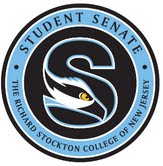 President’s Report to the Stockton Community:November 27th, 2018Hello Everyone.Before we start today’s meeting, I would like for us to take a moment of silence for Amanda Aujero. She was a sophomore criminal justice major who passed away on November 6th. Our hearts and prayers are with her family, friends, and anyone else affected by this tragedy. Next, I would like to congratulate our newest Senator Tahreem Rajput who has joined the governmental affairs committee. I would also like to congratulate our new Chief of Staff Sam Hajjar. We are really excited to welcome them to the team. They have both already done great work for Senate and we are excited to see how they grow and what they do to impact Stockton during their time on Senate.During our meeting on Oct. 30th, we were happy to have Vice President Michael Angulo come and speak about changes to tuition and fees for the upcoming year that could help to create more financial aid opportunities for Stockton Students. Also, Senate helped sponsor and plan two dinners for the Stockton community: The Student, Faculty, and Staff Dinner and the first ever Townhallsgiving. Both of these events had a good turnout and helped to unite Stockton in a better way. Townhallsgiving was a brand-new event this year, and we are overall pleased with how the event when. We had about 100 students, faculty, and staff members come to enjoy good food and also share ideas about Stockton. We look forward to hosting this event in the future. On Nov. 14th, myself, Student Trustee Deon Davis, Director of Campus Safety Adrian Wiggins, and Vice President of Student Affairs Chris Catching had Stockton’s first ever campus safety walk. We walked around Stockton and identified areas that we believed could improve, specifically the back of North Lot, certain areas of light and dark path, and the road leading to Lot 7. We are hoping to have this become a regular meeting that we have to make sure that Stockton can become safer for all of its students. Last but not least, I would like to congratulate the Student Senator of the Month for November. This senator has been nominated by their fellow senators for work done on Senate that they feel deserves special recognition. -Katie CoburnPresident of Stockton University Student SenateVice President’s Report to the Stockton Community:November 27th, 2018Good Afternoon! I hope everyone had a great Thanksgiving break!Earlier this month, our Senate E-Board and two Board of Trustee Representatives, Deon and Nadira, attended a conference called Lead365 in Orlando, Florida. The conference gave these senators the opportunity to work and network with different Student Senates all across the country to learn how we can grow. We had the opportunity to attend different sessions that taught us leadership knowledge, professionalism, individual based growth, as well as group growth. We all plan to use what we had learned here on our campus to ensure that we are performing to the best of our ability. I brought the conference book that contains information about the session schedule, different speakers that attended as well as the sessions that were available. If you are interested in looking, be sure to come take a look at the end of the meeting. The past Thursday, Senate too part in helping sponsor and host the annual Student, Faculty, Staff Dinner. We would like to again congratulate Dr. George Sharp, our Faculty member of the year and Ms. Renee Tolliver as our Staff member of the year. Us student, truly appreciate and admire the love you have for helping us grow as individuals. It is an honor to get to help work on such a beautiful event each year. I would also like to thank our President, Katie Coburn and the President of the Campus Religious Council, Joseph Skala for doing such a fantastic job hosting the event as well. And last but not least, our Interclub Council meeting will be taking place this Thursday, November 29th from 4:30-5:30PM in L-112. Invitations are on OspreyHub and club presidents or an alternate E Board member is expected to be present. The purpose of this event is to inform all club leaders about funding updates, Student Senate updates and Student Development information! All things needed to ensure your club is running smoothly. If you are a current club leader here, be sure to spread the word!We look forward to meeting with you all one last time this semester! And thank you for coming out to the TRLC for today’s meeting! Enjoy the rest of your week.	
-Monica O’Kane									      Vice President of Stockton University Student Senate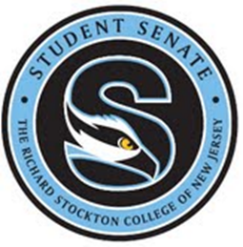 Committee ReportsDate: 			November 27th, 2018Committee: 		Finance CommitteePresiding: 		Ryan William GreeneMembers Present: 	Senator David Vaknin			Senator Jess McGarvey 			Senator Sam Connery			Senator Stephen BatchelderMembers Absent None Members Late: NoneAgenda: 	Finance Committee has been geared up for our mid-year reviews. Jeff and I are working on an electronic form for Finance to fill out their bi-annual reviews, making this the first set of biannual reviews that will be totally online. Biannual reviews will be do in early January. Additionally, I will soon be reaching out to clubs before the end of the semester to discuss budgeting.Start of the Meeting Supplemental Account is at:$103,451.78The following supplemental requests are under $1,500 dollars and have been approved by the Finance Committee and Vice President.The Finance Committee has approved a Supplemental Request for the Anthropology and Sociology Club for a trip to the Pennsylvania Museum of Archeology and Anthropology, to be held a Saturday in the Spring semester, for ten people, in the amount of $106.00.Total Cost (TC): $150.00 Club Contribution (CC): $0.00Personal Contribution (PC): $14.00 Original Amount Request (OAR): $136.00Motion Approved 5-0-0, Seconded by Sam Connery.The Finance Committee has approved a Supplemental Request for the Speech and Hearing Club for their ASHA (American Speech and Hearing Association) Convention in Boston, held on November 15th through the 18th for six people, in the amount of $1,300.00Total Cost (TC): $4,525.33 Club Contribution (CC): $2321.33Personal Contribution (PC): $744.00 Original Amount Request (OAR): $1,460.00Motion Approved 5-0-0, Seconded by David Vaknin.The following supplemental requests are over $1,500 dollars and will be voted on for the consideration of the Student Senate.The Finance Committee has approved a Supplemental Request for F.E.M.A.L.E.S. for their NCCWSL conference at the University of Maryland, to be held from May 29th through June 1st, for six students, in the amount of $1,800.00.  Total Cost (TC): $3,090.00 Club Contribution (CC): $300.00Personal Contribution (PC): $0.00 Original Amount Request (OAR): $2,800.00Motion Approved 3-1-0, Seconded by Jess McGarveyThe Finance Committee has approved a Supplemental Request for Stockton Model United Nations for their Model UN Conference in New York where they will represent China, to be held April 14th through the 18th for forty-six students and two faculty, in the amount of $4,000.00.Total Cost (TC): $30,656.00 Club Contribution (CC): $12,975.00Personal Contribution (PC): $7,681.00 Original Amount Request (OAR): $10,000.00Motion Approved 3-1-0, Seconded by Jess McGarveyThe Finance Committee has approved a Supplemental Request for Stockton Veteran’s Organization for their Student Veterans of America Conference in Orlando Florida, to be held January 2nd through the 6th, for five faculty and one faculty, in the amount of $4,100.00.Total Cost (TC): $5,732.00 Club Contribution (CC): $0.00Personal Contribution (PC): $900.00 Original Amount Request (OAR): $5,100.00Motion Approved 3-1-0, Seconded by Jess McGarveyEnd of the Meeting Supplemental Amount(if all supplementals pass as is)$92,145.78Date: 			November 27th, 2018 Committee: 		Academic AffairsPresiding: 		Ted O. Onuwa JrMembers Present: 	Senator O’niel			Senator Meghan			Senator BridgetMembers Absent: none	 Members Late: none	Agenda: We will be discussing the following…	Mental Health AwarenessCollaborating with Active Minds Embedding a Mandatory workshop within ‘Welcome Week’ of each semester to educate transfers and freshman on mental health disorders.Adding a Blackboard Link on all students accounts for a pre-screening exam for students to voluntarily be able to take to see if they may have a mental disorder.The Link will include:Pre-screen examCommon symptomsSources on/off campus  UPDATES!Senator Meghan has met with the president (Julie) of active minds and agreed to help us as much as she can. We are setting up a meeting as soon as possible to compose an action plan.Adjusting the Library HoursExtending Library Hours Offering two extension days during the weekOffering weekend extensionOpen an hour earlierUPDATES!Senator Bridget has met with the library representative and have agreed to set a date to meet with the director of public services to find a mutual solution. Analyzing academic grade appeal policyRevisiting Grade Replacement Policy 	Research current academic grade appeal policyDate: 			November 27, 2018Committee: 		Governmental AffairsPresiding: 		Tom LloydMembers Present: 	Tahreem Rajput			Chioma Uka			Irene Stanley			Matthew NyceMembers Absent: 	 Members Late:	Agenda: First, I would like to welcome new Senator Tahreem Rajput to Student Senate and to our committee.  Second, the committee is currently working on constitutional amendments.  We are working to create draft amendments that fit the suggestions that we received at our November 12th committee meeting.  The committee still needs input on some of them because we lack general consensus among the Senate.  We hope to have them ready for a vote by our next full meeting in December. Date: 			November 27th, 2018Committee: 		Public Relations  Presiding: 		Ariana DiFillipoMembers Present:	Matthew Mamounis			Syeda Sanjidha			Feny Patel			Kendall ClarkMembers Absent: 	none		Members Late:	noneAgenda:	Good afternoon! The Public Relations hopes everyone had a great Fall Break. Weappreciate everyone’s efforts in helping to promote the Townhallsgiving event and flyer. We’re excited about the amazing turnout– shout out to those who helped organize the event. Our committee is currently working on creating new shirts to use in Senate’s T-shirt Swap in the Spring. We have also planned a Wing Night for Tuesday, December 11th at 6pm. We hope to see you all there for free food and great conversations! The PR team is always working to help promote collaboration between student organizations, as well as help promote their events.Keep following us on social media to find upcoming events.Date: 			November 27th, 2018Committee: 		Student AffairsPresiding: 		Adjoa CofieMembers Present: 	Senator Franklin			Senator Faulkner			Senator Kelly			Senator MurrayMembers Absent: 	none Members Late: 	noneAgenda: This past month the student affairs committee met with several administrators including: Chris Howard: with whom we discussed aspects  pertaining to SASI services in particular inconsistencies with dining hours in the AC campus, decreasing waste of food in campus center food court, hours and availability of options on campus for people with restricted diets. The committee is also working on to see whether it is possible to collaborate with a shelter to donate leftover food from events. Chris Howard along with student affairs committee and senator Matthew Nyce has been working with a group of students surveying the student body to comprehend more on the meal equivalency and meal plan options. The general understanding from results of this survey (that was conducted two weeks ago over the period of 4 days on both AC and Galloway campuses) showed that there is a need for more meal plan options. The goals these students have is to understand the surplus from cost of a meal, demonstrate that students majority of time have to use a meal and flex to purchase most food on campus (which was through the results of survey). Senate along with the help of Chris Howard and SASI will continue collaborating with the students and will keep you all updated. Also met with Laurie Dutton to discuss services provided by the WGSC, in particular for the transgender community in face of recent incidents on campus. The center along with senate is working on spreading information to support the right of the transgender community to use whichever bathroom they prefer and identify with. Please be aware that this is a right granted by and law of the state of New Jersey. We also gained more understanding of the how the increase in budget is being utilized and training the WGSC receives to remain educated on issues. The WGSC would like to provide more resources and services to students therefore we hope the university will recognize this need and consider increasing funding and  volunteer support. We hope to foster continued collaboration between senate and the WGSC to bring to students the best they deserve. We want to thank everyone for making Senate Townhallsgiving a great event last Tuesday. We hope students, faculty and staff utilized the time to talk to and understand one another. Senate will continue providing these opportunities for voices to be listened to and opinions to be exchanged. Please keep spreading that friendly Stockton spirit. Chairperson Adjoa Cofie apologizes for not being present and would like to recognize the hard work of the student affairs committee members on their willingness to always meet outside of dedicated senate time to discuss students affairs matters, meet with staff and work efficiently to address student needs. Thank you. 